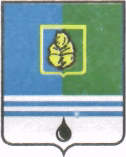 ПОСТАНОВЛЕНИЕАДМИНИСТРАЦИИ ГОРОДА КОГАЛЫМАХанты-Мансийского автономного округа - ЮгрыО внесении изменений и дополненийв постановление Администрациигорода Когалымаот 01.06.2015 №1607В соответствии с Федеральным законом от 06.10.2003 №131-ФЗ                 «Об общих принципах организации местного самоуправления в Российской Федерации», Федеральным законом от 27.07.2010 №210-ФЗ «Об организации предоставления государственных и муниципальных услуг», постановлением Правительства Российской Федерации от 19.11.2014 №1221 «Об утверждении правил присвоения, изменения и аннулирования адресов», распоряжением Правительства Российской Федерации от 31.01.2017 №147-р «О целевых моделях упрощения процедур ведения бизнеса и повышения инвестиционной привлекательности субъектов Российской Федерации», Уставом города Когалыма, постановлением Администрации города Когалыма от 07.02.2012 №289 «Об утверждении Порядка разработки и утверждения административных регламентов предоставления муниципальных услуг»:1. В приложение к постановлению Администрации города Когалыма от 01.06.2016 №1607 «Об утверждении административного регламента предоставления муниципальной услуги «Присвоение объекту адресации адреса, аннулирование его адреса» (далее – административный регламент) внести следующее дополнение:1.1. пункт 18 раздела 2 административного регламента дополнить абзацем шестым следующего содержания:«Решение уполномоченного органа о присвоении объекту адресации адреса принимается одновременно:1) с утверждением уполномоченным органом схемы расположения земельного участка, являющегося объектом адресации, на кадастровом плане или кадастровой карте соответствующей территории;2) с заключением уполномоченным органом соглашения о перераспределении земельных участков, являющихся объектами адресации, в соответствии с Земельным кодексом Российской Федерации;3) заключением уполномоченным органом договора о развитии застроенной территории в соответствии с Градостроительным кодексом Российской Федерации;4) с утверждением проекта планировки территории;5) с принятием решения о строительстве объекта адресации.».2. Отделу архитектуры и градостроительства Администрации города Когалыма (В.С.Лаишевцев) направить в юридическое управление Администрации города Когалыма текст постановления, его реквизиты, сведения об источнике официального опубликования в порядке и сроки, предусмотренные распоряжением Администрации города Когалыма от 19.06.2013 №149-р «О мерах по формированию регистра муниципальных нормативных правовых актов Ханты-Мансийского автономного округа - Югры» для дальнейшего направления в Управление государственной регистрации нормативных правовых актов Аппарата Губернатора Ханты-Мансийского автономного округа – Югры.3. Опубликовать настоящее постановление в газете «Когалымский вестник» и разместить на официальном сайте Администрации города Когалыма в информационно-телекоммуникационной сети «Интернет» (www.admkogalym.ru).4. Контроль за выполнением настоящего постановления возложить на первого заместителя главы города Когалыма Р.Я.Ярема.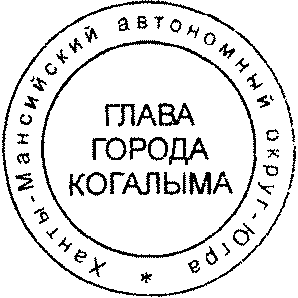 Глава города Когалыма                                              		Н.Н.ПальчиковСогласовано:пер. зам. главы г.Когалыма				Р.Я.Яремаи.о. председателя КУМИ				М.В.Лучицкаяначальник ЮУ						В.В.Генов начальник УЭ						Е.Г.Загорскаяначальник  ОАиГ				             В.С.Лаишевцевначальник ОРАР УЭ					А.А.ШумковПодготовлено:гл.специалист ОАиГ					А.Р.КасимоваРазослать: ОАиГ, ЮУ, УЭ, МКУ «УОДОМС», прокуратура, печатное издание «Когалымский вестник», Сабуров, отдел делопроизводства.От  «01»декабря2017г. № 2530